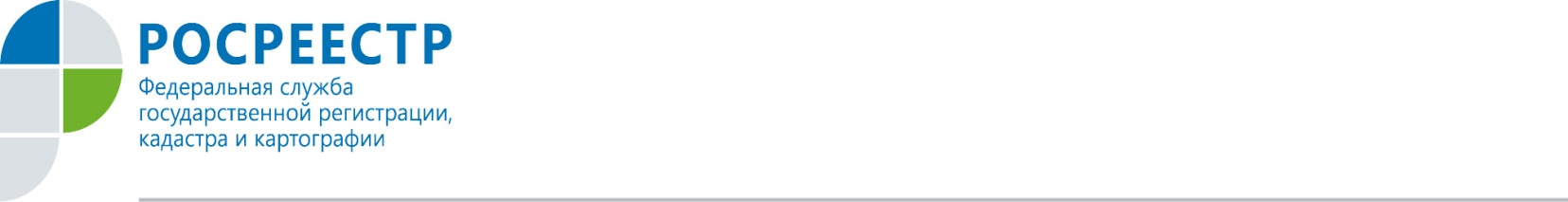 Орловские фермеры смогут строить жилье на землях сельхозназначенияС 1 марта этого года вступают в силу поправки в Земельный кодекс, благодаря которым фермерам разрешат строить жилые дома на сельскохозяйственных землях, используемых крестьянско-фермерскими хозяйствами (КФХ). Для защиты сельхозугодий от массовой застройки коттеджными посёлками, не имеющими никакого отношения ни к сельскому хозяйству, ни к фермерам, законом предусмотрен ряд требований к такому жилью. Так, на одном участке можно построить только один дом не выше трёх этажей, его площадь не должна превышать 500 кв.метров, а застраивать таким образом можно не более 0,25 процента от площади участка. - До 1 марта 2026 года государственный кадастровый учёт и государственная регистрации прав на фермерский жилой дом будет проходить по правилам «дачной амнистии», то есть на основании технического плана и правоустанавливающего документа на землю, если в Едином госреестре недвижимости не зарегистрировано право заявителя на земельный участок, на котором расположен указанный объект недвижимости. Наличие уведомлений о планируемом строительстве и об окончании строительства объекта ИЖС не требуется, - пояснила Надежда Кацура, руководитель регионального Управления Росреестра.В Орловской области зарегистрировано более 870 крестьянских фермерских хозяйств. Новый закон позволит фермерам построить жилые дома для своих семей на земельных участках, расположенных за пределами населённых пунктов и используемых в сельскохозяйственных целях.Вместе с тем, стоит отметить, что нарушение действующих градостроительных, строительных норм и правил при постройке фермерского дома может повлечь признание такого объекта самовольной постройкой. Кроме того, строительство разрешается не повсеместно. В каких муниципалитетах фермеры смогут возводить дома, а в каких нет, определят местные власти.Пресс-служба УправленияРосреестра по Орловской области 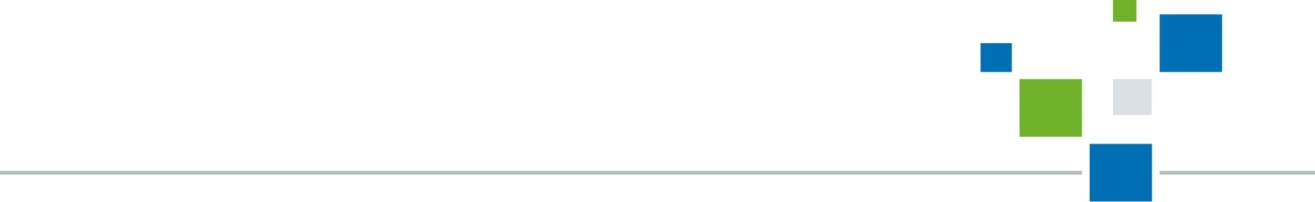 